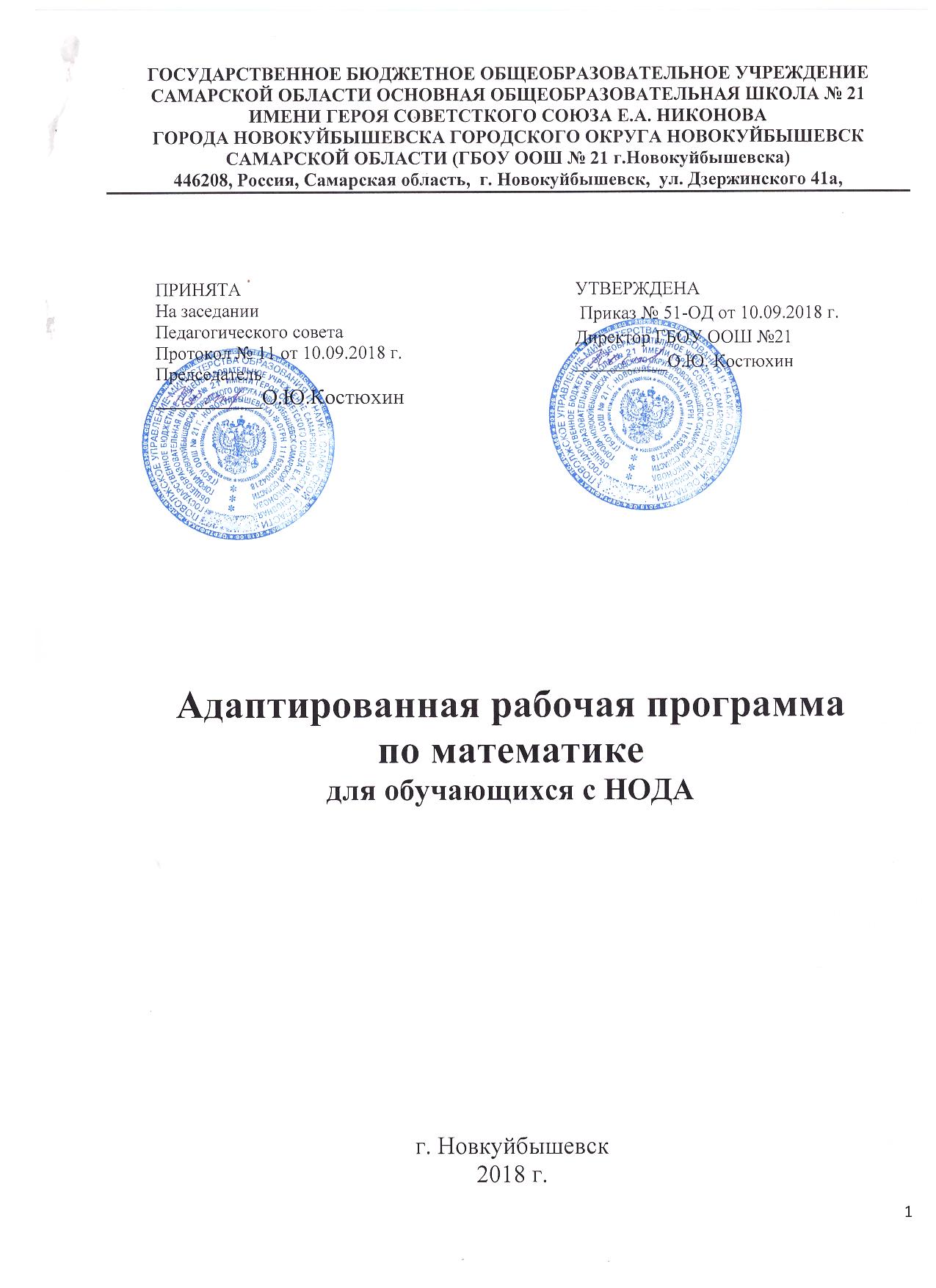 ПОЯСНИТЕЛЬНАЯ ЗАПИСКАРабочая программа по математике для 7 класса составлена на основе примерной программы основного общего образования по математике и Федерального компонента государственного стандарта основного общего образования. Программа составлена на 210 часов в соответствии с учебным планом школы и рассчитана на 2015-2016 года обучения.Предмет математика представлен двумя дисциплинами: алгебра и геометрия. Базисный план на изучение математики в основной школе отводит 5 учебных часов: 3 часа на алгебру (102 часов), 2 часа на геометрию (68 часов).  Используя  рекомендации Министерства образования  от  1993 года, в программу  внесены   следующие изменения:при рассмотрении  простейших  геометрических  фигур, все  понятия  вводятся  на  наглядной  основе;аксиомы  даются  через  решение задач и  приводятся в  описательной  форме;теоремы  даются  без  доказательств, так как  они  трудны  для  учащихся  с  задержкой  психического  развития.Внесение данных изменений позволит охватить весь изучаемый материал по программе, повысить уровень обученности учащихся по предмету, а также более эффективно осуществить индивидуальный подход к обучающимся.Все основные понятия вводятся на наглядной основе. Аксиомы даются в процессе практических упражнений через решение задач и приводятся в описательной форме. Все теоретические положения даются исключительно в ознакомительном плане и опираются на наглядные представления учащихся. Примечание к планированию математикиТемы изучаются как ознакомительные.Глава «Выражения, тождества, уравнения».Темы: «Среднее арифметическое, размах и мода», «Медиана как статистическая характеристика».Глава «Степень с натуральным показателем».Тема: «Функцииу=х2 и у= х3 и их графики».Глава «Формулы сокращенного умножения».Тема: «Разложение на множители суммы и разности кубов».Глава «Системы линейных уравнений».Темы: «График линейного уравнения с двумя переменными», «Решение задач с помощью систем уравнений».Глава «Начальные геометрические сведения».Темы: «Провешивание прямой на местности», «Измерение углов на местности», «Построение прямых углов на местности».Глава «Треугольники».Темы: «Медианы, биссектрисы и высоты треугольника», «Примеры задач на построение».Глава «Параллельные прямые».Тема: «Аксиома параллельных прямых».Глава «Соотношения между сторонами и углами треугольника».Темы: «Неравенство треугольника», «Уголковый отражатель», «Расстояние от точки до прямой.Расстояние между параллельными прямыми».Изучение математики для детей с ЗПР  направлено на достижение следующих целей:овладение системой математических знаний и умений, необходимых для применения в практической деятельности, изучения смежных дисциплин, продолжения образования;интеллектуальное развитие, формирование качеств личности, необходимых человеку для полноценной жизни в современном обществе, свойственных математической деятельности: ясности и точности мысли, критичности мышления, интуиции, логического мышления, элементов алгоритмической культуры, пространственных представлений, способности к преодолению трудностей;развитиевысших психических функций, умение ориентироваться в задании, анализировать его, обдумывать и планировать предстоящую деятельность.Темп изучения материала для детей с ЗПР должен быть небыстрый. Достаточно много времени отводится на отработку основных умений и навыков, отвечающих обязательным требованиям, на повторение, в том числе коррекцию знаний за курс математики предыдущих классов. Отработка основных умений и навыков осуществляется на большом числе посильных учащимся упражнений. Но задания должны быть разнообразны по форме и содержанию, включать в себя игровые моменты.Формирование важнейших умений и навыков происходит на фоне развития продуктивной умственной деятельности: обучающиеся учатся анализировать, замечать существенное, подмечать общее, делать несложные выводы и обобщения, переносить несложные приемы в нестандартные ситуации, обучаются логическому мышлению, приемам организации мыслительной деятельности.Важнейшее условие правильного построения учебного процесса - это доступность и эффективность обучения для каждого учащегося в классе, что достигается выделением в каждой теме главного, и дифференциацией материала, отработкой на практике полученных знаний.Во время учебного процесса нужно иметь в виду, что учебная деятельность должна быть богатой по содержанию, требующей от школьника интеллектуального напряжения, но одновременно обязательные требования не должны быть перегруженными по обхвату материала и доступны ребенку. Только доступность и понимание помогут вызвать у таких учащихся интерес к учению. Немаловажным фактором в обучении таких детей является доброжелательная, спокойная атмосфера, атмосфера доброты и понимания. Принцип работы в данном классе - это и речевое развитие, что ведет непосредственным образом к интеллектуальному развитию: учащиеся должны проговаривать ход своих рассуждений, пояснять свои действия при решении различных заданий.Выполнение письменных заданий предваряется анализом языкового материала с целью предупреждения ошибок.Особенностью организации учебного процесса по данному курсу является выбор разнообразных видов деятельности с учетом психофизических особенностей обучающихся, использование занимательного материала, включение в урок игровых ситуаций, направленных на снятие напряжения, переключение внимания детей с одного задания на другое и т. п. Особое внимание уделяется индивидуализации обучения и дифференцированному подходу в проведении занятий.Важнейшими  коррекционными  задачами курса геометрии являются развитие логического     мышления     и     речи     учащихся, формирование у них навыков умственного труда — планирование   работы, поиск рациональ-   ныхпутей ее выполнения, осуществление самоконтроля.  Школьники должны научиться   грамотно   и   аккуратно   делать математические записи,уметь объяснить их. Дети  с  ЗПР  из-за  особенностей   своего психического   развития  трудно   усваивают программу     по  геометрии, так  как  затруднено логическое  мышление, образное  представление.Усвоение материала будет более эффективным, если умственная деятельность будет сочетаться с практической. Как и на уроках других предметов, важным является развитие речи учащихся. Поэтому любой записываемый материал должен проговариваться. Учащиеся должны объяснять действия, вслух высказывать свои мысли, мнения, ссылаться на известные правила, факты, предлагать способы решения, задавать вопросы. Большое значение в процессе обучения и развития учащихся имеет решение задач.  В большинстве  задачи решаются на готовых чертежах. Пересказ условия задачи своими словами помогает удержать эти условия в памяти. Следует поощрять также решение разными способами. Таким образом, доступная, интересная деятельность, ощущение успеха, доброжелательные отношения являются непременным условием эффективной работы с детьми  ЗПР.Все основные понятия вводятся на наглядной основе. Аксиомы даются в процессе практических упражнений через решение задач и приводятся в описательной форме. Все теоретические положения даются исключительно в ознакомительном плане и опираются на наглядные представления учащихся,Очень много устных  задач по готовым чертежам, часто проводятся  математические  диктанты, графические  диктанты, Работы плана «Дочерти», «Объясни», «Найди соответствие» и другие.Форма организации образовательного процесса: классно-урочная.Технологии, используемые в обучении: обучение в сотрудничестве, развивающего обучения,  информационно - коммуникационные, здоровьесбережения.КРИТЕРИИ И НОРМЫ ОЦЕНКИ ЗНАНИЙ,  УМЕНИЙ И НАВЫКОВ УЧАЩИХСЯВИДЫ И ФОРМЫ КОНТРОЛЯКонтроль знаний, умений и навыков учащихся - важнейший этап учебного процесса, выполняющий обучающую, проверочную, воспитательную и корректирующую функции. В структуре программы проверочные средства находятся в логической связи с содержанием учебного материала. Реализация механизма оценки уровня обученности предполагает систематизацию и обобщение знаний, закрепление умений и навыков; проверку уровня усвоения знаний и овладения умениями и навыками, заданными как планируемые результаты обучения. Они представляются в виде требований к подготовке учащихся.Для контроля уровня достижений учащихся используются такие виды  контроля как:  входной, текущий, тематический, итоговый контроль. Формы контроля: контрольные работы,  самостоятельные работы, зачеты, математические диктанты, графические  диктанты.Для текущего тематического контроля и оценки знаний в системе уроков предусмотрены уроки-зачеты, контрольные работы. Курс завершают уроки, позволяющие обобщить и систематизировать знания, а также применить умения и навыки на практике.При организации учебно-познавательной деятельности предполагается работа с дидактическим раздаточным материалом, где имеются вопросы и задания, в том числе в форме самостоятельных и проверочных работ, познавательных задач, карточках-заданиях, в творческих заданиях (рисунок, кроссворд).Все эти  задания выполняются как по ходу урока, так и даются на домашнее задание.По окончании четверти, а так же по окончании   курса проводится итоговая контрольная работа.СИСТЕМА ОЦЕНИВАНИЯ УСТНЫХ И ПИСЬМЕННЫХ РАБОТ ПО МАТЕМАТИКЕОтвет оценивается оценкой «5», если ученик: полностью раскрыл содержание материала в объеме, предусмотренном программой  и учебником, изложил материал грамотным языком, точно используя математические термины и символику в определенной последовательности, правильно выполнил рисунки и чертежи, графики, соответствующие ответу, показал умение иллюстрировать теорию конкретными примерами, применять ее в новой ситуации при выполнении практического задания, отвечал самостоятельно без наводящих вопросов, возможны одна - две  неточности при освещении  второстепенных вопросов или в высказываниях, которые ученик легко исправил после замечания учителя.    2. Ответ оценивается оценкой «4», если ответ удовлетворяет в основном  требованиям на оценку «5», но при этом имеет один из недостатков: в изложении допущены небольшие пробелы, не исказившие математического содержания ответа; допущены одна – две неточности при освещении основного содержания ответа, исправленные после замечания учителя; допущена ошибка, один или не более двух недочетов при освещении второстепенных вопросов или в выкладках, легко исправленные после замечания учителя.3.Оценка «3» ставится в следующих случаях:неполно раскрыто содержание материала, имелись затруднения или допущены ошибки в определении понятий, использовании математической терминологии, чертежах, выкладках, исправленных после наводящих вопросов учителя; ученик не справился с применением теории в новой ситуации при выполнении задания, но выполнил задания обязательного минимума содержания по данной теме;при достаточном знании теоретического материала выявлена недостаточная сформированность основных умений и навыков.   4.  Отметка «2» ставится в следующем случае:не раскрыто основное содержание учебного материала; допущены ошибки в определении понятий, при использовании математической терминологии; обнаружено незнание и непонимание учеником большей или наиболее важной части учебного материала.   5.  Отметка «1» ставится, если учащийся обнаружил полное незнание и непонимание изучаемого учебного материала или не смог ответить ни на один из поставленных вопросов по изучаемому материалу.СИСТЕМА ОЦЕНИВАНИЯ КОНТРОЛЬНЫХ РАБОТ        Включает в себя проверку достижения каждым обучающимся как уровня обязательной математической подготовки, так и проверку повышенного уровня знаний. Выделение в контроле двух принципиальных этапов, с одной стороны дает возможность получать объективную информацию о состоянии знаний и умений учащихся, с другой стороны, обеспечивает возможность ученикам с разным уровнем подготовки продемонстрировать свои достижения. Наличие в контрольных работах заданий под знаком «*» дает возможность продемонстрировать свои способности тем учащимся, которые имеют углубленный уровень знаний по математике.Оценка «3» ставится за правильное выполнение заданий, отмеченных знаком «о».Оценка «4» ставится  за правильное выполнение заданий, отмеченных знаком «о», и  верно выполненное задание повышенного уровня сложности.Оценка «5» ставится за все верно выполненные задания, без учета заданий, отмеченных знаком «*».   Если ученик справился с заданием под знаком  «*», то ему выставляется вторая оценка «5».СИСТЕМА ОЦЕНИВАНИЯ ЗАЧЕТНЫХ РАБОТВ конце изучения каждого модуля проводится зачетная работа, которая состоит из двух частей: теоретической и практической. Если ученик сдает теоретическую часть, то ему может быть выставлена оценка «3». Практическая часть имеет дифференцированные задания, начиная с уровня обязательной подготовки и заканчивая углубленным уровнем. В зависимости от выполненного объема практической части и при успешной сдачи теоретического зачета, ученику выставляется оценка «4» или «5».СОДЕРЖАНИЕ УЧЕБНОГО КУРСА ПО АЛГЕБРЕ ДЛЯУЧАЩИХСЯЧисловые выражения. Выражения с переменными. Сравнение значений выражений. Свойства действий над числами. Тождества и тождественные преобразования выражений. Уравнение и его корни. Линейное уравнение с одной переменной. Решение задач с помощью уравнений. Среднее арифметическое, размах и мода (ознакомительно), медиана как статистическая характеристика (ознакомительно).Понятие функции, независимой переменной (аргумент), зависимой переменной (функция). Вычисление значений функции по формуле. Определение графика функции. Прямая пропорциональность у=кх и ее график. Линейная функцияу=кх+b и ее график.Свойства функций рассматривать на конкретных графиках (ознакомительно).        Определение степени с натуральным показателем, основание степени, показатель степени. Свойства степени с натуральным показателем. Умножение и деление степеней с одинаковым основанием. Степень с нулевым показателем. Возведение в степень произведения и степени.Одночлен, коэффициент и степень одночлена и его стандартный вид. Умножение одночленов. Возведение одночлена в степень. Функцииу=х2 и    у= х3 и их графики (ознакомительно). Свойства функций рассматривать на конкретных графиках.Многочлен, члены и степень многочлена.  Двучлен. Трёхчлен. Стандартный вид многочлена. Сложение и вычитание многочленов. Умножение одночленана многочлен. Вынесение общего множителя за скобки. Умножение многочлена на многочлен. Разложение многочлена на множители способом группировки.Возведение в квадрат  и в куб суммы и разности двух выражений. Разложение на множители с помощью формул квадрата суммы и квадрата разности. Умножение разности двух выражений на их сумму. Разложение разности квадратов на множители. Разложение на множители суммы и разности кубов(ознакомительно).Преобразование целого выражения в многочлен. Применение различных способов для разложения на множители.Линейное уравнение с двумя переменными. График линейного уравнения с двумя переменными (ознакомительно). Системы линейных уравнений с двумя переменными.Решение систем линейных уравнений: графический,способ подстановки, способсложения.Решение задач с помощью систем уравнений (ознакомительно).СОДЕРЖАНИЕ УЧЕБНОГО КУРСА ПО ГЕОМЕТРИИ ДЛЯ УЧАЩИХСЯ Простейшие геометрические фигуры: прямая, точка, отрезок, луч, угол. Провешивание прямой на местности (ознакомительно).Сравнение отрезков и углов. Понятие равенства геометрических фигур. Измерение отрезков, длина отрезка. Единицы измерения. Измерительные инструменты. Измерение углов, градусная мера угла. Измерение углов на местности (ознакомительно).Смежные и вертикальные углы. Их свойства. Перпендикулярные прямые. Построение прямых углов на местности(ознакомительно).Треугольник. Признаки равенства треугольников. Перпендикуляр к прямой. Медианы, биссектрисы и высоты треугольника (ознакомительно). Равнобедренный треугольник и его свойства. Окружность. Построения циркулем и линейкой. Примеры задач на построение(ознакомительно).Определение параллельности прямых. Признаки параллельности двух прямых. Практические способы построения параллельных прямых.Об аксиомах геометрии. Аксиома параллельных прямых(ознакомительно). Теоремы об углах, образованных двумя параллельными прямыми и секущей.Сумма углов треугольника. Понятия остроугольного, прямоугольного и тупоугольного треугольников. Соотношения между сторонами и углами треугольника. Неравенство треугольника(ознакомительно). Прямоугольные треугольники, их свойства и признаки равенства. Уголковый отражатель(ознакомительно).Расстояние от точки до прямой. Расстояние между параллельными прямыми (ознакомительно).  Построение треугольника по трём элементам.ТРЕБОВАНИЯ К УРОВНЮ ПОДГОТОВКИ ВЫПУСКНИКОВ Результаты обучения представлены в Требованиях к уровню подготовки и задают систему итоговых результатов обучения, которых должны достигать все учащиеся, оканчивающие основную школу, и достижение которых является обязательным условием положительной аттестации ученика за курс основной школы. Эти требования структурированы по трем компонентам: «знать/понимать», «уметь», «использовать приобретенные знания и умения в практической деятельности и повседневной жизни». При этом последние два компонента представлены отдельно по каждому из разделов содержания.В результате изучения математики  ученик должензнать/пониматьсущество понятия математического доказательства; приводить примеры доказательств;приводить примеры алгоритмов;как используются математические формулы, уравнения и неравенства; примеры их применения для решения математических и практических задач;как математически определенные функции могут описывать реальные зависимости; приводить примеры такого описания;как потребности практики привели математическую науку к необходимости расширения понятия числа; создания математического анализа, возникновения и развития геометрии;вероятностный характер многих закономерностей окружающего мира; примеры статистических закономерностей и выводов;каким образом геометрия возникла из практических задач землемерия; примеры геометрических объектов и утверждений о них, важных для практики;значение  геометрической науки для решения задач, возникающих в теории и практике; широту и в то же время ограниченность применения математических методов к анализу и исследованию процессов и явлений в природе и обществе.Арифметика уметьвыполнять устно арифметические действия: сложение и вычитание двузначных чисел и десятичных дробей с двумя знаками, умножение однозначных чисел, арифметические операции с обыкновенными дробями с однозначным знаменателем и числителем;переходить от одной формы записи чисел к другой, представлять десятичную дробь в виде обыкновенной и в простейших случаях обыкновенную в виде десятичной, проценты — в виде дроби и дробь – в виде процентов; записывать большие и малые числа с использованием целых степеней десятки;выполнять арифметические действия с рациональными числами, находить значения числовых выражений;округлять целые числа и десятичные дроби, находить приближения чисел с недостатком и с избытком, выполнять оценку числовых выражений;пользоваться основными единицами длины, массы, времени, скорости, площади, объема; выражать более крупные единицы через более мелкие и наоборот;решать текстовые задачи, включая задачи, связанные с отношением и с пропорциональностью величин, дробями и процентами;использовать приобретенные знания и умения в практической деятельности и повседневной жизни для:решения несложных практических расчетных задач, в том числе c использованием при необходимости справочных материалов, калькулятора, компьютера;устной прикидки и оценки результата вычислений; проверки результата вычисления, с использованием различных приемов;интерпретации результатов решения задач с учетом ограничений, связанных с реальными свойствами рассматриваемых процессов и явлений.Алгебрауметьсоставлять буквенные выражения и формулы по условиям задач; осуществлять в выражениях и формулах числовые подстановки и выполнять соответствующие вычисления, осуществлять подстановку одного выражения в другое; выражать из формул одну переменную через остальные;выполнять основные действия со степенями с целыми показателями, с многочленами и с алгебраическими дробями; выполнять разложение многочленов на множители; выполнять тождественные преобразования рациональных выражений;решать линейные, квадратные и рациональные уравнения и, сводящиеся к ним, системы двух линейных уравнений;решать линейные и квадратные неравенства с одной переменной и их системы,решать текстовые задачи алгебраическим методом, интерпретировать полученный результат, проводить отбор решений, исходя из формулировки задачи;изображать числа точками на координатной прямой;определять координаты точки плоскости, строить точки с заданными координатами; изображать множество решений линейного неравенства;находить значения функции, заданной формулой, таблицей, графиком по ее аргументу; находить значение аргумента по значению функции, заданной графиком или таблицей;определять свойства функции по ее графику; применять графические представления при решении уравнений, систем, неравенств;описывать свойства изученных функций, строить их графики;использовать приобретенные знания и умения в практической деятельности и повседневной жизни для:выполнения расчетов по формулам, для составления формул, выражающих зависимости между реальными величинами; для нахождения нужной формулы в справочных материалах;моделирования практических ситуаций и исследовании построенных моделей с использованием аппарата алгебры;описания зависимостей между физическими величинами соответствующими формулами, при исследовании несложных практических ситуаций;интерпретации графиков реальных зависимостей между величинами.Элементы логики, комбинаторики, статистики и теории вероятностейуметьпроводить несложные доказательства, получать простейшие следствия из известных или ранее полученных утверждений, оценивать логическую правильность рассуждений, использовать примеры для иллюстрации и контрпримеры для опровержения утверждений;извлекать информацию, представленную в таблицах, на диаграммах, графиках; составлять таблицы, строить диаграммы и графики;решать комбинаторные задачи путем систематического перебора возможных вариантов и с использованием правила умножения;вычислять средние значения результатов;находить частоту события, используя измерений собственные наблюдения и готовые статистические данные;использовать приобретенные знания и умения в практической деятельности и повседневной жизни для:выстраивания аргументации при доказательстве и в диалоге;распознавания логически некорректных рассуждений;записи математических утверждений, доказательств;анализа реальных числовых данных, представленных в виде диаграмм, графиков, таблиц;решения практических задач в повседневной и профессиональной деятельности с использованием действий с числами, процентов, длин, площадей, объемов, времени, скорости;решения учебных и практических задач, требующих систематического перебора вариантов;сравнения шансов наступления случайных событий, для оценки вероятности случайного события в практических ситуациях, сопоставления модели с реальной ситуацией;понимания статистических утверждений.Геометрияуметь  пользоваться геометрическим языком для описания предметов окружающего мира;распознавать геометрические фигуры, различать их взаимное расположение;изображать геометрические фигуры; выполнять чертежи по условию задач; осуществлять преобразование фигур;вычислять значения геометрических величин (длин, углов, площадей), в том числе: находить стороны, углы треугольников;решать геометрические задания, опираясь на изученные свойства фигур и отношений между ними, применяя дополнительные построения, алгебраический аппарат, соображения симметрии;проводить доказательные рассуждения при решении задач, используя известные теоремы, обнаруживая возможности для их использования;применять свойства геометрических фигур как опору при решении задач;решать задачу введения терминологии, развития навыков изображения планиметрических фигур и простейших геометрических конфигураций, связанных с условиями решаемых задач;использовать приобретенные знания и умения в практической деятельности и повседневной жизни для:описания реальных ситуаций на языке геометрии;расчетов, включающих простейшие тригонометрические формулы;решения геометрических задач с использованием тригонометрии;решения практических задач, связанных с нахождением геометрических величин.